ул.О. Дорджиева, 23, п. Южный, Городовиковский район, Республика Калмыкия, 359065, (84731)  т. 98-3-24, e-mail: admyuzh@yandex.ru	  29 марта  2019г.                                                     №  34/1                                                   п. Южный  В целях реализации принципа прозрачности (открытости) бюджета Южненского СМО Республики Калмыкия и учета мнения населения, в соответствии с Федеральным законом от 06.10.2003 № 131-ФЗ «Об общих принципах организации местного самоуправления в Российской Федерации», решением Собрания депутатов Южненского СМО Республики Калмыкия от 25.10.2006  № 18 «О Порядке организации и проведения публичных слушаний в Южненском СМО Республики Калмыкия», Уставом Южненского СМО Республики Калмыкия, администрация Южненского СМО Республики Калмыкия постановляет:Назначить публичные слушания для обсуждения проекта решения Собрания депутатов Юненского СМО Республики Калмыкия «Об утверждению отчета об исполнении бюджета Южненского СМО Республики Калмыкия за 2018 год», проект к настоящему постановлению прилагается. Определить:Инициатором публичных слушаний: глава Южненского СМО Республики Калмыкия (ахлачи);Место проведения публичных слушаний: здание администрации Южненского СМО Республики Калмыкия, по адресу: Республика Калмыкия, Городовиковский район, п.Южный, ул.О.Дорджиева, д.23.Дата и время проведения публичных слушаний: 30 апреля 2019 год в 18:00 часов.Утвердить комиссию для организации подготовки и проведения публичных слушаний:Председатель комиссии: Демкина Любовь Николаевна – председатель Собрания депутатов Южненского СМО Республики Калмыкия;Члены комиссии: - Аюшов Савр Ахметович - депутат Южненского СМО Республики Калмыки;- Амарханова Эльза Доржиновна – глава Южненского СМО Республики Калмыкия (ахлачи);- Слабунова Татьяна Владимировна – специалист 1 категории администрации Южненского СМО Республики Калмыкия.4. Ознакомить жителей Южненского СМО Республики Калмыкия с текстом проекта решения Собрания депутатов Южненского СМО Республики Калмыкия «Об утверждению отчета об исполнении бюджета Южненского СМО Республики Калмыкия за 2018 год» путем опубликования в средствах массовой информации (обнародования) и размещения на официальном сайте администрации Южненского СМО Республики Калмыкия в информационно-телекоммуникационной сети «Интернет».5. При поступлении предложений и замечаний по проекту, учет предложений вести согласно, Порядка организации и проведения публичных слушаний в Южненском СМО Республики Калмыкия, решением Собрания депутатов Южненского СМО Республики Калмыкия от 25.10.2006 № 18.6. Настоящее постановление вступает в силу со дня его официального опубликования (обнародования).Глава Южненского сельскогомуниципального образования Республики Калмыкия (ахлачи)                                                            Э.Д.АмархановаПРОЕКТ  ул.О. Дорджиева, 23, п. Южный, Городовиковский район, Республика Калмыкия, 359065, (84731)  т. 98-3-24, e-mail:admyuzh@yandex.ruРЕШЕНИЕ Собрания депутатов Южненского сельского муниципального образования Республики Калмыкия     «__»__________  2019г.                                    №                                                         п.Южный                                                                     «Об утверждении годового отчета  «Об   исполнении бюджета  Южненского    сельского муниципального образованияРеспублики Калмыкия за 2018 год»          В соответствии со статьей 264.2 Бюджетного кодекса Российской Федерации,  статьей 7.1 Положения о бюджетном процессе в Южненском сельском муниципальном образовании Республики Калмыкия, утвержденного решением Собрания депутатов Южненского сельского муниципального образования Республики Калмыкия № 10 от 15 марта 2018года,  согласно заключения контрольно-счетной палаты Городовиковского районного муниципального образования Республики Калмыкия  №     от     2019года по результатам  внешней проверки годового отчета об исполнении бюджета Южненского сельского муниципального образования Республики Калмыкия за 2018год, руководствуясь Уставом Южненского сельского муниципального образования Республики Калмыкия.   Собрание депутатов Южненского сельского муниципального образования Республики Калмыкия решило:    1. Утвердить годовой отчет  «Об исполнении бюджета Южненского сельского муниципального образования Республики Калмыкия за 2018год», согласно приложений № 1, 2 к настоящему решению.            2. Утвердить источники внутреннего финансирования дефицита бюджета  Южненского сельского муниципального образования Республики Калмыкия за 2018 год, согласно приложений № 3 к настоящему решению.           3. Утвердить информацию о численности муниципальных служащих                администрации     Южненского    сельского   муниципального  образования Республики Калмыкия и расходов на их содержание за 2018 год, согласно приложения № 4 к настоящему решению.            4. Утвердить информацию об использовании Резервного фонда администрации Южненского сельского муниципального  образования Республики Калмыкия, согласно приложения № 5 к настоящему решению.            5.    Утвердить информацию о Распределение бюджетных ассигнований на реализацию муниципальных программ за 2018 год, согласно приложения № 6                                      6. Контроль за исполнением настоящего решения возложить на главу Южненского  сельского муниципального образования Республики Калмыкия(ахлачи).Глава Южненского сельскогомуниципального образования Республики Калмыкия (ахлачи)                                                     Э.Д. АмархановаПредседатель Собрания депутатовЮжненского сельского муниципального образованииРеспублики Калмыкия                                                                         Л.Н.ДемкинаИсполнения доходов бюджета Южненского сельского муниципального образования Республики Калмыкия за 2018 год.                       Исполнение бюджета Южненского сельского муниципального образования Республики Калмыкия за 2018 год по разделам, подразделам, целевым статьям расходов, видам расходов функциональной классификации расходов бюджетов Российской Федерации                                                                                                                                             (тыс. рублей)                                                                                                                                                                                                            Источники внутреннего финансирования дефицитабюджета  Южненского сельского муниципального образования Республики Калмыкия за 2018год(тыс. руб.)Информация о численности муниципальных служащих администрации Южненского сельского муниципального образования                           Республики Калмыкия и расходов на их содержание за  2018 годОтчет об использовании Резервного фонда Администрации Южненского сельского муниципального образования Республики Калмыкия за 2018 годУтверждено на 2018 год    -   5,0 тыс. руб  Распределение бюджетных ассигнований на реализацию                               муниципальных программ за 2018 год            (тыс. рублей)                   Постановление  администрации Южненского сельского муниципального образованияРеспублики Калмыкия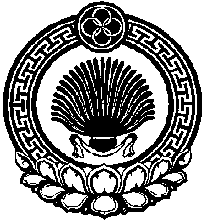 Хальмг ТаңhчинЮжненск селəнə муниципальн  бYрдəцинадминистрацин тогтавр «О назначении публичных слушаний для обсуждения проекта решения Собрания депутатов Южненского СМО Республики Калмыкия «Об утверждению отчета об исполнении бюджета Южненского СМО Республики Калмыкия за 2018 год».Собрание депутатов Южненского сельского муниципального образованияРеспублики Калмыкия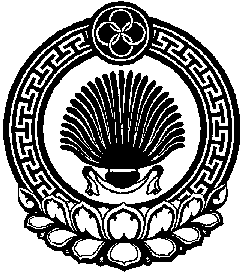 Хальмг ТанhчинЮжненск селана муниципальн  бурдэцин депутатнрин хург                                                                                                           Приложение № 1       к постановлениюадминистрации                                                                                                                                                      Южненского сельского муниципального образования Республики Калмыкия            № 34/1     от 29 марта 2019г.  Кодадми нистра тораКодадми нистра тораКодбюджетной классификации Российской ФедерацииНаименование кода поступлений в бюджет,группы, подгруппы, статьи, подстатьи, элемента, программы (подпрограммы),кода экономической классификации доходовУтвержденные бюджетные назначенияИсполненоНеисполненные назначения1 00 00000 00 0000 000ДОХОДЫ НАЛОГОВЫЕ, НЕНАЛОГОВЫЕ2143,92054,2      89,71 01 00000 00 0000 000НАЛОГИ НА ПРИБЫЛЬ,  ДОХОДЫ162,9140,322,6182182101 02010 01 0000 110Налог на доходы физических лиц с доходов, источником которых является налоговый агент, за исключением доходов, в отношении которых исчисление и уплата налога осуществляются в соответствии со статьями 227, 227.1 и 228 Налогового кодекса Российской Федерации153,4132,121,3182182101 02020 01 0000 110Налог на доходы физических лиц с доходов, полученных от        осуществления деятельности физическими лицами, зарегистрированными в качестве индивидуальных предпринимателей, нотариусов, занимающихся частной практикой, адвокатов, учредивших адвокатские кабинеты и других лиц, занимающихся частной практикой в соответствии со статьей 227 Налогового кодекса Российской Федерации1,51,00,51821821 01 02030 01 0000 110Налог на доходы физических лиц с доходов, полученных физическими лицами, не являющимися налоговыми резидентами Российской Федерации8,07,20,81 05 00000 00 0000 000НАЛОГИ НА СОВОКУПНЫЙ ДОХОД246,5246,10,41821821 05 03010 01 0000 110Единый сельскохозяйственный налог246,5246,10,41 06 00000 00 0000 000НАЛОГИ НА ИМУЩЕСТВО93,192,60,51 06 01000 00 0000 110Налог на имущество физических лиц93,192,60,51821821 06 01030 10 0000 110Налог на имущество физических лиц, взимаемый по ставкам, применяемым к объектам налогообложения, расположенным в границах поселений93,192,60,51 06 06000 00 0000 110ЗЕМЕЛЬНЫЙ НАЛОГ1634,41568,266,21821821 06 06033 10 0000 110Земельный налог, взимаемый по ставкам, установленным в соответствии с подпунктом 1 пункта 1 статьи 394 Налогового кодекса Российской Федерации и применяемым к объектам налогообложения, расположенным в границах поселений70,019,850,21821821 06 06043 10 1001 110Земельный налог, взимаемый по ставкам, установленным в соответствии с подпунктом 2 пункта 1 статьи 394 Налогового кодекса Российской Федерации и применяемый к объектам налогообложения1564,41548,416,063663611651040020000140Денежные взыскания (штрафы), установленные законами субъектов Российской Федерации за несоблюдение муниципальных правовых актов, зачисляемые в бюджеты поселений7,07,00,063663611651040020000140Денежные взыскания (штрафы), установленные законами субъектов Российской Федерации за несоблюдение муниципальных правовых актов, зачисляемые в бюджеты поселений7,07,00,073273211105025100000120Доходы, получаемые в виде арендной платы, а также средства от продажи права на заключение договоров аренды за земли, находящиеся в собственности сельских поселений (за исключением земельных участков муниципальных бюджетных и автономных учреждений)904,5128,8775,773273211105025100000120Доходы, получаемые в виде арендной платы, а также средства от продажи права на заключение договоров аренды за земли, находящиеся в собственности сельских поселений (за исключением земельных участков муниципальных бюджетных и автономных учреждений904,5128,8775,72 00 00000 00 0000 0002 00 00000 00 0000 000БЕЗВОЗМЕЗДНЫЕ ПОСТУПЛЕНИЯ1074,41074,40,02 02 00000 00 0000 000БЕЗВОЗМЕЗДНЫЕ ПОСТУПЛЕНИЯ ОТ ДРУГИХ БЮДЖЕТОВ БЮДЖЕТНОЙ СИСТЕМЫ РОССИЙСКОЙ ФЕДЕРАЦИИ1074,41074,40,07327322 02 03015 10 0000 151Субвенции бюджетам поселений на осуществлении первичного воинского учета на территориях, где отсутствуют военные комиссариаты70,870,80,07327322 02 01001 10 0000 151  Дотации бюджетам сельских поселений на выравнивание бюджетной обеспеченности436,6436,60,07327322 02 01003 10 0000 151Дотации бюджетам сельских поселений на поддержку мер по обеспечению сбалансированности бюджетов50,050,00,07327322 02 04014 10 0000 151Межбюджетные трансферты, передаваемые бюджетам сельских поселений из бюджетов муниципальных районов на осуществление части полномочий по решению вопросов местного значения в соответствии с заключенными соглашениями517,0517,00,073273220705030100000180Прочие безвозмездные поступления в бюджеты сельских поселений71,070,50,573273220705030100000180Прочие безвозмездные поступления в бюджеты сельских поселений71,070,50,5ВСЕГО ДОХОДОВ4193,83327,9865,9Приложение № 2НаименованиеРазделПод-разделЦелевая статьяВид расходовУтвержденные бюджетные назначенияИсполненоНеисполненные назначенияОбщегосударственные вопросы01992,4674,5317,9Функционирование высшего должностного лица субъекта Российской Федерации и муниципального образования0102412,0374,937,1Расходы на обеспечение деятельности высшего должностного лица муниципального образования010278 1 00 00000412,0374,937,1Мероприятия направленные на обеспечение деятельности высшего должностного лица муниципального образования010278 1 01 00000412,0374,937,1Глава администрации СМО010278 1 01 00120412,0374,937,1Фонд оплаты труда государственных (муниципальных) органов010278 1 01 00120121310,0296,113,9Взносы по обязательному социальному страхованию на выплаты денежного содержания и иные выплаты работникам государственных (муниципальных) органов010278 1 01 00120129102,078,823,2Функционирование Правительства Российской Федерации, высших исполнительных органов государственной власти субъектов Российской Федерации, местных администраций010478 1 00 00000402,1299,6102,5Центральный аппарат010478 1 02 00120402,1299,6102,5Фонд оплаты труда государственных (муниципальных) органов010478 1 02 00120121155,0142,212,8Взносы по обязательному социальному страхованию на выплаты денежного содержания и иные выплаты работникам государственных (муниципальных) органов010478 1 02 0012012944,936,68,3Закупка товаров, работ, услуг в сфере информационно-коммуникационных технологий010478 1 02 0012024273,756,117,6Прочая закупка товаров, работ и услуг для обеспечения государственных (муниципальных) нужд010478 1 02 00120244125,563,162,4Уплата прочих налогов, сборов010478 1 02 001208533,01,61,4Обеспечение деятельности финансовых, налоговых и таможенных органов и органов финансового (финансово-бюджетного) надзора010678 1 00 00000173,30,0173,3Иные межбюджетные трансферты из бюджетов поселений в бюджеты  муниципального района по переданным полномочиям по осуществлению внешнего муниципального финансового контроля010678 1 05 М501018,00,018,0Иные межбюджетные трансферты010678 1 05 М501054018,00,018,0Иные межбюджетные трансферты из бюджетов поселений бюджетам муниципальных районов в соответствии с заключенными соглашениями010678 1 05 М5020Иные межбюджетные трансферты010678 1 05 М5020540155,30,0155,3Резервные фонды011178 9 00 000005,00,05,0Резервные фонды местных администраций  011178 9 03 905308705,00,05,0Национальная оборона02Мобилизационная и вневойсковая подготовка020378 1 00 0000070,870,80,0Осуществление первичного воинского учета на территориях, где отсутствуют военные комиссариаты020378 1 04 5118070,870,80,0Фонд оплаты труда государственных (муниципальных) органов020378 1 04 5118012154,454,40,0Взносы по обязательному социальному страхованию на выплаты денежного содержания и иные выплаты работникам государственных (муниципальных) органов020378 1 04 5118012916,416,40,0Национальная экономика04644.8373,9270,9Дорожное хозяйство (дорожные фонды)040978 4 01 00000546,8275,9270,9Содержание автомобильных дорог общего пользования на территории  сельского поселения040978 4 01 1751050,40,050,4Прочая закупка товаров, работ и услуг для обеспечения государственных (муниципальных) нужд040978 4 01 1751024450,40,050,4Иные межбюджетные трансферты из бюджета муниципального района в бюджеты поселений (в части бюджетных инвестиций)040978 9 05 М4020241,8241,80,0Прочая закупка товаров, работ и услуг для обеспечения государственных (муниципальных) нужд040978 9 05 М4020244241,8241,80,0Иные межбюджетные трансферты из бюджета муниципального района в бюджеты поселений (в части бюджетных инвестиций)040978 9 05 М4021244254,634,1220,5Другие вопросы в области национальной экономики041298,098,00,0Передаваемые полномочия по вопросу установления границ населенных пунктов, расположенных на территории Южненского СМО РК041278 4 03М260098,098,00,0Прочая закупка товаров, работ и услуг для государственных (муниципальных) нужд041278 4 03М260098,098,00,0Жилищно-коммунальное хозяйство051614,71496,6118,1Коммунальное хозяйство0502609,1553,156,0Комплексное развитие систем коммунальной инфраструктуры на территории СМО050278 5 02 00000609,1553,156,0Мероприятия в области коммунального хозяйства050278 5 02 15510Прочая закупка товаров, работ и услуг для обеспечения государственных (муниципальных) нужд050278 5 02 15510244502,9500,02,9Иные межбюджетные трансферты из бюджета муниципального района в бюджеты поселений  по организации водоснабжения населения в границах поселения050278 5 02 М406024453,153,10,0бюджета муниципального района в бюджеты поселений  по организации водоснабжения населения в границах поселения050278 5 02 М406124453,10,053,1Благоустройство050378 6 00 000001005,6943,562,1Муниципальная программа «Благоустройство Южненского СМО РК на 2018 г.»050378 6 00 000001005,6943,562,1Благоустройство территории ЮСМО050378 6 01 00000995,6938,557,1Организация сбора и вывоза мусора на территории СМО, уборка несанкционированных свалок050378 6 01 175107,06,80,2Прочая закупка товаров, работ и услуг для обеспечения государственных (муниципальных) нужд050378 6 01 175102447,06,80,2Мероприятия по благоустройству поселков СМО050378 6 01 1752015,011,73,3Прочая закупка товаров, работ и услуг для обеспечения государственных (муниципальных) нужд050378 6 01 1752024415,011,73,3Обеспечение деятельности  хозяйственного обслуживания и благоустройства  СМО050378 6 01 17530973,6920,053,6Фонд оплаты труда учреждений050378 6 01 17530111639,0609,529,5Взносы по обязательному социальному страхованию на выплаты по оплате труда работников и иные выплаты работникам учреждений050378 6 01 17530119152,5128,923,6Прочая закупка товаров, работ и услуг для обеспечения государственных (муниципальных) нужд050378 6 01 17530244182,1181,60,5Ремонт памятников и мемориалов050378 6 01 175407,02,05,0Прочая закупка товаров, работ и услуг для обеспечения государственных (муниципальных) нужд050378 6 01 175402447,02,05,0МП «Энергосбережение и повышение энергетической эффективности в  Южненском СМО Республики Калмыкия  на 2011-2015г.г. и на период  до 2020года»050378 6 02 000003,03,00,0Техобслуживание и техобеспечение сетей  уличного освещения050378 6 02 175603,03,00,0Прочая закупка товаров, работ и услуг для муниципальных нужд050378 6 02 175602443,03,00,0Культура, кинематография081005,7827,4178,3Культура080178 3 00 00000860,2750,1110,1Дворцы и дома культуры, другие учреждения культуры и средств массовой информации080178 3 01 00000734,1625,0109,1Фонд оплаты труда учреждений080178 3 01 05210111396,5387,88,7Взносы по обязательному социальному страхованию на выплаты по оплате труда работников и иные выплаты работникам учреждений080178 3 01 05210119156,8136,919,9Закупка товаров, работ, услуг в сфере информационно-коммуникационных технологий080178 3 01 052102429,06,03,0Прочая закупка товаров, работ и услуг для обеспечения государственных (муниципальных) нужд080178 3 01 05210244264,1153,8110,3Уплата иных платежей080178 3 01 0521085332,030,61,4Передаваемые полномочия по организации библиотечного обслуживания населения, комплектования и обеспечения сохранности библиотечных фондов080178 3 02М5010147,3112,335,0Фонд оплаты труда учреждений080178 3 02М501011168,268,10,1Взносы по обязательному социальному страхованию на выплаты по оплате труда работников и иные выплаты работникам учреждений080178 3 02М501011918,718,70,0Закупка товаров, работ, услуг в сфере информационно-коммуникационных технологий080178 3 02М501024215,815,30,5Прочая закупка товаров, работ и услуг для обеспечения государственных (муниципальных) нужд080178 3 02М50102445,04,60,4Передаваемые полномочия по организации библиотечного обслуживания населения, комплектования и обеспечения сохранности библиотечных фондов080178 3 02М501124233,90,033,9Прочая закупка товаров, работ и услуг для обеспечения государственных (муниципальных) нужд080178 3 02М50112445,75,60,14328,43443,2885,2                                                                                                                                          Приложение № 3Код КИВФНаименование источников внутреннего финансированияУтвержденные бюджетные назначенияИсполненоНеисполненные назначения732 01 05 00 00 00 0000 000Изменение остатков средств на счетах по учету средств бюджета-134,6115,319,373201 05 02 01 10 0000 510Увеличение прочих остатков денежных средств бюджетов муниципальных районов- 4193,8-3327,9-865,9732 01 05 02 01 10 0000 610Уменьшение прочих остатков денежных средств бюджетов муниципальных районов4328,43443,2885,2ИТОГО ИСТОЧНИКОВ ВНУТРЕННЕГО ФИНАНСИРОВАНИЯ134,6115,319,3                                                                                                                                         Приложение № 4       к постановлению администрации                                                                                                                                                      Южненского сельского муниципального образования Республики Калмыкия         №  34/1    от  29  марта   2019г  Органы местного самоуправленияШтатная численность, всегов том числев том числев том числеУтвержден-ные бюджетные назначенияИсполненоНеисполненные назначе-нияОрганы местного самоуправленияШтатная численность, всегоГлава администрации Муниципальные служащие Обслуживающий персонал Утвержден-ные бюджетные назначенияИсполненоНеисполненные назначе-нияАдминистрацияЮСМО РК2,01,01,0-814,1674,5139,6В т.ч. фактические расходы на оплату труда2,01,01,0465,0438,326,7Итого2,01,01,0-814,1674,5139,6                                                                                                                                         Приложение № 5       к постановлению администрации                                                                                                                                                      Южненского сельского муниципального образования Республики Калмыкия                  №  34/1    от  29  марта   2019г  Наименование главногоКому выданоДата  распоряженияНомер распоряженияЦель выделения средствВыделено по  распоряжениям, тыс.рубИсполнено, тыс.рубДата финансированияАдминистрацияЮСМО РК-------                                                                                                                                          Приложение № 6Наименование муниципальной  программыразделподразделЦелевая статьяВид расходовУтвержден-ные бюджетные назначения ИсполненоНеисполненные назначе-нияМуниципальная программа «Благоустройство Южненского СМО РК на 2018 г.»050378 6 00 000001005,6943,562,1Благоустройство территории ЮСМО050378 6 01 00000995,6938,557,1МП «Энергосбережение и повышение энергетической эффективности в  Южненском СМО Республики Калмыкия  на 2011-2015г.г. и на период  до 2020года»050378602 175603,03,00Прочая закупка товаров, работ и услугдля обеспечения государственных (муниципальных) нужд050378 602 175602443,0      3,00  И Т О Г О 